от 08.04. 2015 г.						              		        № 252О внесении изменений в Постановлениегородской Администрации от 01.07.2011 № 137 «Об утверждении административного регламента предоставления муниципальной услуги «Выдача копий документов,подтверждающих право на владениеземлей на территории МО «Город Мирный»Согласно Указу Президента Российской Федерации от 07.05.2012 № 601 «Об основных направлениях совершенствования системы государственного управления», Федеральному закону от 27.06.2010 № 210-ФЗ «Об организации предоставления государственных и муниципальных услуг», требованию прокуратуры г. Мирного от 27.02.2015 № 45-2015, городская Администрация постановляет:Внести в Постановление городской Администрации от 01.07.2011 № 137 «Об утверждении административного регламента предоставления муниципальной услуги «Выдача копий документов, подтверждающих право на владение землей на территории МО «Город Мирный», следующие изменения:В пункте 2.10 раздела  слова «не должен превышать 30 минут» заменить словами «не должен превышать 15 минут»;Пункт 2.11. раздела  исключить;Пункт 5.6. раздела V изложить в следующей редакции: «Подача жалобы заявителя в досудебном порядке может быть адресована в городскую Администрацию, где рассматривается непосредственно Главой города»;Пункт 5.7. раздела V слова «не должен превышать 30 дней» заменить словами «не должен превышать 15 дней»; В пункте 5.7. раздела  V второй абзац исключить;Пункт 5.7. раздела V дополнить в следующей редакции «В случае обжалования отказа городской Администрации в приеме документов у    заявителя либо в исправлении допущенных опечаток и ошибок или в случае обжалования нарушения установленного срока таких исправлений, срок рассмотрения жалобы заявителя не должен превышать 5 рабочих дней со дня ее регистрации».Пункт 5.8. изложить в следующей редакции: «По результатам рассмотрения жалобы Глава города принимает решение об удовлетворении требований заявителя либо об отказе в их удовлетворении, о чем заявителю дается в письменной форме или по желанию заявителя в электронной форме мотивированный ответ не позднее дня, следующего за днем принятия решения».Опубликовать настоящее Постановление в порядке, предусмотренном Уставом МО «Город Мирный».Контроль исполнения данного Постановления  возложить на 1-го Заместителя Главы Администрации по ЖКХ, имущественным и земельным отношениям Корнилова С.В. Глава города 						                              А.В. БасыровАДМИНИСТРАЦИЯМУНИЦИПАЛЬНОГО ОБРАЗОВАНИЯ«Город Мирный»МИРНИНСКОГО РАЙОНАПОСТАНОВЛЕНИЕ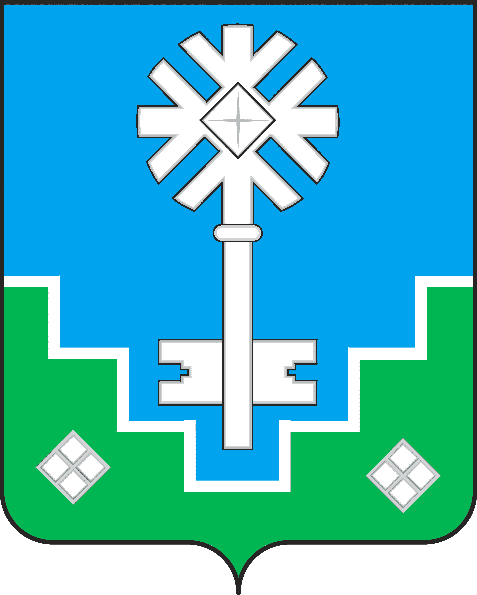 МИИРИНЭЙ ОРОЙУОНУН«Мииринэй куорат»МУНИЦИПАЛЬНАЙ ТЭРИЛЛИИ ДЬАhАЛТАТАУУРААХ